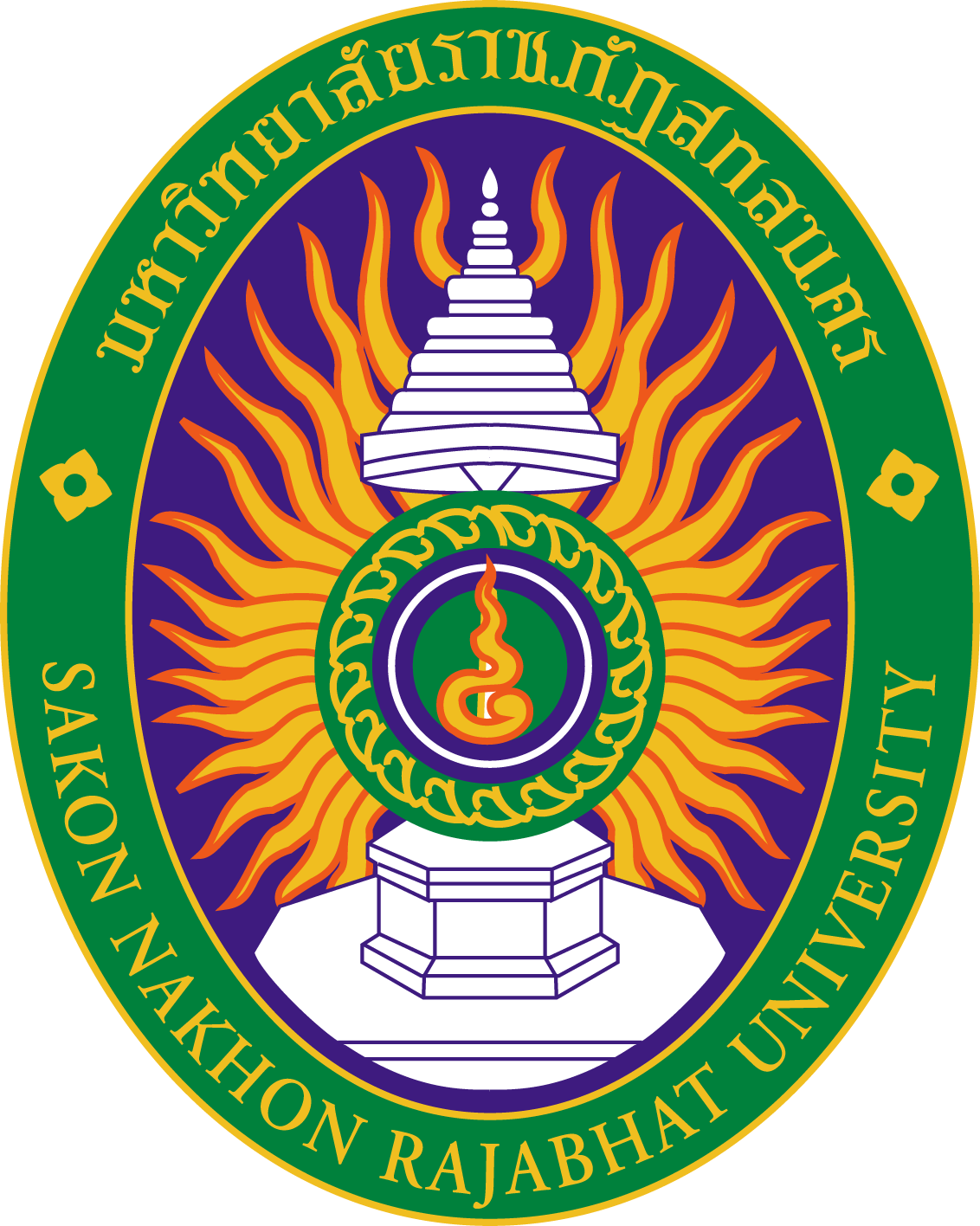 บทสรุปสำหรับผู้บริหารสรุปความเป็นมาและความสำคัญ ขั้นตอนการดำเนินการคำนำ............................................................. ผู้บริหารด้านการจัดการความรู้ชื่อหน่วยงาน....................................สารบัญ                หน้าบทสรุปสำหรับผู้บริหาร  		คำนำ												สารบัญ							         บทที่ 1  กระบวนการจัดทำแผนจัดการความรู้ ของ		(หน่วยงาน)	           ประจำปีงบประมาณ พ.ศ. 2560	 บทที่ 2  แผนการจัดการความรู้ของ	(หน่วยงาน)	           ประจำปีงบประมาณ พ.ศ. 2560					         						  	ภาคผนวก										       ภาคผนวก ก ผู้บริหารด้านการจัดการความรู้  (Chief Knowledge Office : CKO)	       ภาคผนวก ข  คำสั่ง 		 ที่			เรื่อง  แต่งตั้งผู้บริหารด้านการจัดการ                 ความรู้และคณะทำงานด้านการจัดการความรู้ของ	(หน่วยงาน)	บทที่ 1  กระบวนการจัดทำแผนจัดการความรู้ ของ		(หน่วยงาน)		  ประจำปีงบประมาณ พ.ศ. 25601. ความเป็นมาและความสำคัญ 2. หลักการจัดทำแผนการจัดการความรู้																																																																																												3. วัตถุประสงค์การจัดทำแผนการจัดการความรู้																																																																																																																																																																																																																															4. ขั้นตอนการดำเนินการบทที่ 2แผนจัดการความรู้ของ		(หน่วยงาน)		  ประจำปีงบประมาณ พ.ศ. 2560ตารางที่ 2.1 องค์ความรู้ที่		(หน่วยงาน)		เลือกที่จะดำเนินการ                ในปีงบประมาณ พ.ศ. 2560ตารางที่ 2.2   แผนการจัดการความรู้ (KM Action Plan) ที่ 1 เรื่อง 											ชื่อส่วนราชการ  	:  	  		 (หน่วยงาน)			 มหาวิทยาลัยราชภัฏสกลนครประเด็นยุทธศาสตร์  	:  ประเด็นยุทธศาสตร์ที่						องค์ความรู้ที่จำเป็น  	:  							ตัวชี้วัดตามคำรับรอง (KPI)  :  							เป้าหมายตามคำรับรอง  :  						ตารางที่ 2.2   แผนการจัดการความรู้ (KM Action Plan) ที่ 2 เรื่อง 											ชื่อส่วนราชการ  	:  	  		 (หน่วยงาน)			 มหาวิทยาลัยราชภัฏสกลนครประเด็นยุทธศาสตร์  	:  ประเด็นยุทธศาสตร์ที่						องค์ความรู้ที่จำเป็น  	:  							ตัวชี้วัดตามคำรับรอง (KPI)  :  							เป้าหมายตามคำรับรอง  :  						ภาคผนวกภาคผนวก กข้อมูลผู้บริหารด้านการจัดการความรู้ (Chief Knowledge Office : CKO)แบบฟอร์ม ข้อมูลผู้บริหารด้านการจัดการความรู้			(หน่วยงาน)			ภาคผนวก ขคำสั่ง		ที่ 		เรื่อง  แต่งตั้งผู้บริหารด้านการจัดการความรู้และคณะทำงานด้านการจัดการความรู้ของ		(หน่วยงาน)		องค์ความรู้ที่เลือกประเภทองค์ความรู้ที่โครงการ/กิจกรรมระยะเวลาตัวชี้วัดเป้าหมายกลุ่มเป้าหมายผู้รับผิดชอบสถานะหมายเหตุ1การบ่งชี้ความรู้2การสร้างและแสวงหาความรู้3การจัดความรู้ให้เป็นระบบ4การประมวลและกลั่นกรองความรู้5การเข้าถึงความรู้6ส่งเสริมบุคลากรให้มีการแบ่งปันแลกเปลี่ยนเรียนรู้7การเรียนรู้ที่โครงการ/กิจกรรมระยะเวลาตัวชี้วัดเป้าหมายกลุ่มเป้าหมายผู้รับผิดชอบสถานะหมายเหตุ1การบ่งชี้ความรู้2การสร้างและแสวงหาความรู้3การจัดความรู้ให้เป็นระบบ4การประมวลและกลั่นกรองความรู้5การเข้าถึงความรู้6ส่งเสริมบุคลากรให้มีการแบ่งปันแลกเปลี่ยนเรียนรู้7การเรียนรู้ส่วนที่ 1  : ชื่อหน่วยงาน/ผู้บริหารด้านการจัดการความรู้หน่วยงาน : 											ส่วนที่ 1  : ชื่อหน่วยงาน/ผู้บริหารด้านการจัดการความรู้หน่วยงาน : 											ส่วนที่ 1  : ชื่อหน่วยงาน/ผู้บริหารด้านการจัดการความรู้หน่วยงาน : 											ส่วนที่ 1  : ชื่อหน่วยงาน/ผู้บริหารด้านการจัดการความรู้หน่วยงาน : 											ส่วนที่ 1  : ชื่อหน่วยงาน/ผู้บริหารด้านการจัดการความรู้หน่วยงาน : 											ผู้บริหารด้านการจัดการความรู้ (Chief Knowledge Office : CKO)ชื่อ :  						       นามสกุล  : 				ผู้บริหารด้านการจัดการความรู้ (Chief Knowledge Office : CKO)ชื่อ :  						       นามสกุล  : 				ผู้บริหารด้านการจัดการความรู้ (Chief Knowledge Office : CKO)ชื่อ :  						       นามสกุล  : 				ผู้บริหารด้านการจัดการความรู้ (Chief Knowledge Office : CKO)ชื่อ :  						       นามสกุล  : 				ผู้บริหารด้านการจัดการความรู้ (Chief Knowledge Office : CKO)ชื่อ :  						       นามสกุล  : 				ส่วนที่ 2 : ข้อมูลส่วนบุคคลส่วนที่ 2 : ข้อมูลส่วนบุคคลส่วนที่ 2 : ข้อมูลส่วนบุคคลส่วนที่ 2 : ข้อมูลส่วนบุคคลส่วนที่ 2 : ข้อมูลส่วนบุคคลชื่อ-สกุล (ภาษาอังกฤษ) ชื่อ-สกุล (ภาษาอังกฤษ) วัน/เดือน/ปีเกิดวัน/เดือน/ปีเกิดตำแหน่งงาน (ปัจจุบัน)ตำแหน่งงาน (ปัจจุบัน)ฝ่าย/แผนก/หน่วยฝ่าย/แผนก/หน่วยการศึกษาดูงานการศึกษาดูงานเกียรติคุณที่ได้รับเกียรติคุณที่ได้รับที่อยู่ที่อยู่การติดต่อการติดต่อโทรศัพท์               :                           โทรศัพท์มือถือ     : E-mail address      : โทรศัพท์               :                           โทรศัพท์มือถือ     : E-mail address      : โทรศัพท์               :                           โทรศัพท์มือถือ     : E-mail address      : ประวัติการศึกษา (จากการศึกษาล่าสุด-เริ่มต้น)ประวัติการศึกษา (จากการศึกษาล่าสุด-เริ่มต้น)ประวัติการศึกษา (จากการศึกษาล่าสุด-เริ่มต้น)ประวัติการศึกษา (จากการศึกษาล่าสุด-เริ่มต้น)ประวัติการศึกษา (จากการศึกษาล่าสุด-เริ่มต้น)คุณวุฒิสาขาสาขาสถาบันปี พ.ศ.ที่จบการศึกษา